ООО «Институт профилактики»__________________________________________________________________Адрес (место нахождения): 117303 Город Москва, Балаклавский проспект, дом 33, строение 2
Почтовый адрес: 117152 Москва, Загородное шоссе, дом 7, корпус 5, строение 1ОГРН 1065074065935, ИНН/КПП 5036074943 Сайт: институт-профилактики.рф Телефон: (495) 542-64-37 Эл. почта: institut03@yandex.ruПРИКАЗ об утверждении программы дополнительного профессионального образования в соответствии со статьёй 76 Федерального закона "Об образовании в Российской Федерации" от 29.12.2012 N 273-ФЗ, Приказом Министерства образования и науки РФ от 1 июля 2013 г. N 499
"Об утверждении Порядка организации и осуществления образовательной деятельности по дополнительным профессиональным программам", в связи с повышением требований к уровню квалификации слушателей и необходимостью освоения современных методов решения профессиональных задач, закрепления теоретических знаний, полученных при освоении программ профессиональной переподготовки или повышения квалификации, для изучения передового опыта, приобретения профессиональных и организаторских навыков для выполнения обязанностей по занимаемой должностип р и к а з ы в а ю:         Утвердить следующую дополнительную образовательную профессиональную программу:Программа повышения квалификации «Актуальные вопросы сестринской деятельности в диетологии», 36 а\ч.30.04.2020	Генеральный директор:	А.В. Ковтун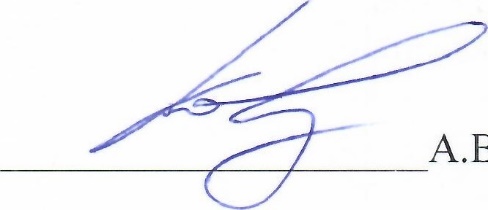 ООО «Институт профилактики»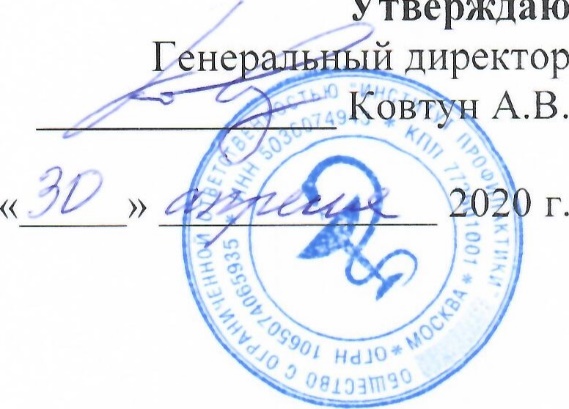 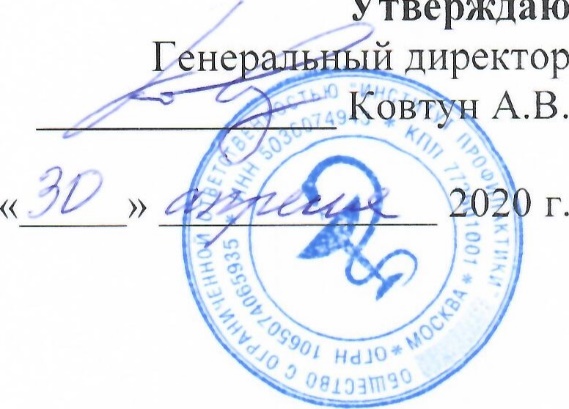 ПРОГРАММАповышения квалификации«АКТУАЛЬНЫЕ ВОПРОСЫ СЕСТРИНСКОЙ ДЕЯТЕЛЬНОСТИ В ДИЕТОЛОГИИ», 36 Ч.заочнаяМосква-2020 ПРОГРАММА ПОВЫШЕНИЯ КВАЛИФИКАЦИИ«Актуальные вопросы сестринской деятельности в диетологии», 36 ч.АННОТАЦИЯ    Дополнительная профессиональная программа повышения квалификации «Актуальные вопросы сестринской деятельности в диетологии» (далее – Программа) представляет собой форму обучения, при которой Слушатель осваивает образовательную программу  под руководством преподавателя Института, при этом для самоподготовки имеет возможность использовать дистанционную платформу на сайте http://dist.profnauka.ru  и включающей в себя: учебно-методическую документацию, определяющую требования к содержанию и уровню подготовки Слушателя, виды учебных занятий по реализации учебного процесса, руководство самостоятельной работой слушателей и формы контроля по данному курсу.     Программа предназначена для подготовки специалистов со средним медицинским образованием. Программа призвана дать слушателям умение самостоятельно выполнять все работы, предусмотренные требованиями законов и подзаконных актов, в соответствии с техническими требованиями и нормами, установленными в отношении порядка оказания медицинской помощи.     Группы комплектуются из числа медицинских работников, имеющих среднее медицинское образование.В примерную дополнительную профессиональную программу профессиональной переподготовки по данной  специальности включены планируемые результаты обучения. Планируемые результаты обучения направлены на формирование профессиональных компетенций врача, его профессиональных знаний, умений, навыков. В планируемых результатах отражается преемственность с профессиональными стандартами и квалификационными характеристиками должностей работников сферы здравоохранения.    Особенности электронного обучения: занятия проводятся в формате электронного обучения (онлайн-курс) на базе Образовательного портала http://dist.profnauka.ru. Вход и идентификация обучающихся осуществляется по индивидуальному логину и паролю в личном кабинете.      В процессе обучения слушатели изучают лекционный материал в текстовом формате, промежуточная аттестация проводится в форме онлайн-тестирования. Результаты обучения отображаются в личном кабинете. Для освоения учебного материала в формате онлайн-курса слушателям необходимо иметь компьютер (планшет) с выходом в информационно-телекоммуникационную сеть «Интернет».   Итоговая аттестация: проводится в форме онлайн-тестирования. В результате успешного освоения дополнительной профессиональной программы повышения квалификации выдается документ установленного образца - Удостоверение о повышении квалификации.УЧЕБНЫЙ ПЛАНпрограммы повышения квалификацииЦель обучения: качественное совершенствование компетенций, необходимых для оказания помощи лицам, страдающим расстройством пищевого поведения и сопутствующими заболеваниямиПрограмма повышения квалификации для среднего медицинского персонала по следующим специальностям:Основная: Сестринское дело Дополнительные:Медико-социальная помощь Лечебное делоОбщая практика Сестринское дело в педиатрии Форма обучения: заочное обучение с элементами электронного обучения на основе дистанционных образовательных технологий.Срок обучения: 36 академических часов (6 дней)Режим занятий: в соответствии с утвержденным графиком.№п/пНаименование темвсего№п/пНаименование темчасовЗдравоохранение в Российской Федерации. Сестринское дело -теоретические основы. Технология и стандарты практической деятельности медицинской сестры.2Организация профессиональной деятельности медицинской сестры диетической-общая диетология, задачи лечебного и рационального питания.Пищевая ценность продуктов и их гигиеническая характеристика.4Пищеблоки: санитарно-гигиенические требования к пищеблокам, транспортировке, приему, хранению пищевых продуктов.Профилактика пищевых токсикоинфекции и острых кишечных заболеваний4Основные аспекты лечебного питания при заболеваниях органов пищеварения, сердечно – сосудистой системы, почек и мочевыводящих путей.4Основные аспекты лечебного питания беременной и кормящей женщины, пациентов с нарушениями обмена веществ4Основные аспекты лечебного питания при заболеваниях крови, инфекционных заболеваниях.4Основные аспекты лечебного питания пациентов при хирургических заболеваниях в послеоперационном периоде и палатах интенсивной терапии.4Детская диетология. Санитарно-гигиенические требования к молочным кухням, готовой продукции. Реализация готовой продукции с молочной кухни.4ИТОГОВЫЙ ТЕСТ6итого36